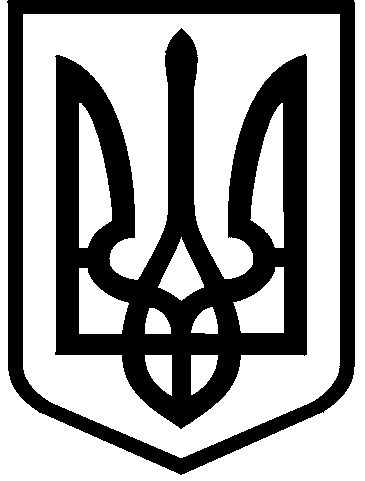 КИЇВСЬКА МІСЬКА РАДАII сесія  IX скликанняРІШЕННЯ____________№_______________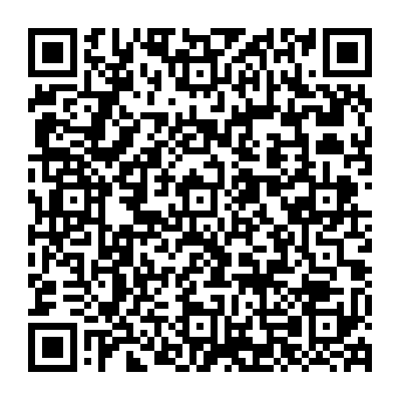 Розглянувши заяву СПЕЦІАЛІЗОВАНОГО ВОДОГОСПОДАРСЬКОГО КОМУНАЛЬНОГО ПІДПРИЄМСТВА ВИКОНАВЧОГО ОРГАНУ КИЇВСЬКОЇ МІСЬКОЇ РАДИ (КИЇВСЬКОЇ МІСЬКОЇ ДЕРЖАВНОЇ АДМІНІСТРАЦІЇ) «КИЇВВОДФОНД» (код ЄДРПОУ: 37292855, місцезнаходження юридичної особи: 04080, м. Київ, вул. Дмитрівська, 16-Б) від 30 січня 2024 року № 72020-008249202-031-03 про надання в постійне користування земельних ділянок (кадастровий номер 8000000000:90:011:0037 та кадастровий номер 8000000000:90:011:0035), проєкт землеустрою щодо відведення земельних ділянок та додані документи, керуючись статтями 9, 791, 83, 92, 116, 122, 123, 186 Земельного кодексу України, Законом України «Про внесення змін до деяких законодавчих актів України щодо розмежування земель державної та комунальної власності», пунктом 34 частини першої статті 26 Закону України «Про місцеве самоврядування в Україні», Законом України «Про адміністративну процедуру», Київська міська радаВИРІШИЛА:1. Затвердити проект землеустрою щодо відведення земельних ділянок Спеціалізованому водогосподарському комунальному підприємству виконавчого органу Київської міської ради (Київської міської державної адміністрації) «Київводфонд» для експлуатації та обслуговування бюветного комплексу на вул. Гришка Михайла, 8-Б у Дарницькому районі м. Києва (категорія земель – землі промисловості, транспорту, електронних комунікацій, енергетики, оборони та іншого призначення, код виду цільового призначення –11.04, заява ДЦ від 30 січня 2024 року № 72020-008249202-031-03, справа                       № 239084067).2. Надати СПЕЦІАЛІЗОВАНОМУ ВОДОГОСПОДАРСЬКОМУ КОМУНАЛЬНОМУ ПІДПРИЄМСТВУ ВИКОНАВЧОГО ОРГАНУ КИЇВСЬКОЇ МІСЬКОЇ РАДИ (КИЇВСЬКОЇ МІСЬКОЇ ДЕРЖАВНОЇ АДМІНІСТРАЦІЇ) «КИЇВВОДФОНД», за умови виконання пункту 3 цього рішення, у постійне користування земельну ділянку площею 0,0085 га (кадастровий номер 8000000000:90:011:0037) та земельну ділянку площею 0,0353 га (кадастровий номер 8000000000:90:011:0035) для експлуатації та обслуговування бюветного комплексу (код виду цільового призначення – 11.04 для розміщення та експлуатації основних, підсобних і допоміжних будівель та споруд технічної інфраструктури (виробництва та розподілення газу, постачання пари та гарячої води, збирання, очищення та розподілення води)) на вул. Гришка Михайла, 8-Б у Дарницькому районі міста із земель комунальної власності територіальної громади міста Києва у зв’язку із закріпленням нерухомого майна на праві господарського відання відповідно до розпорядження виконавчого органу Київської міської ради (Київської міської державної адміністрації)                                    від 07 вересня 2011 року № 1630 «Про закріплення основних засобів» (зі змінами) (право господарського відання зареєстровано в Державному реєстрі речових прав на нерухоме майно 17 липня 2021 року, номер запису про інше речове право 43055796).3. СПЕЦІАЛІЗОВАНОМУ ВОДОГОСПОДАРСЬКОМУ КОМУНАЛЬНОМУ ПІДПРИЄМСТВУ ВИКОНАВЧОГО ОРГАНУ КИЇВСЬКОЇ МІСЬКОЇ РАДИ (КИЇВСЬКОЇ МІСЬКОЇ ДЕРЖАВНОЇ АДМІНІСТРАЦІЇ) «КИЇВВОДФОНД»:3.1. Виконувати обов’язки землекористувача відповідно до вимог статті 96 Земельного кодексу України.3.2. Вжити заходів щодо державної реєстрації права постійного користування земельними ділянками у порядку, встановленому Законом України «Про державну реєстрацію речових прав на нерухоме майно та їх обтяжень».3.3. Питання майнових відносин вирішувати в установленому порядку.3.4. Забезпечити вільний доступ для прокладання нових, ремонту та експлуатації існуючих інженерних мереж і споруд, що знаходяться в межах земельних ділянок.3.5. Під час використання земельних ділянок дотримуватися обмежень у їх використанні, зареєстрованих у Державному земельному кадастрі. 3.6. Забезпечити відповідно до рішення Київської міської ради                                  від 27 жовтня 2011 року № 384/6600 «Про затвердження Порядку видалення зелених насаджень на території міста Києва» (із змінами і доповненнями) обстеження зелених насаджень, укладання охоронного договору на зелені насадження та у випадку, визначеному законодавством, вирішення питання сплати відновної вартості зелених насаджень.3.7. У разі необхідності проведення реконструкції, питання оформлення дозвільної та проєктно-кошторисної документації вирішувати в порядку, визначеному законодавством України.4. Попередити землекористувача, що використання земельної ділянки не за цільовим призначенням тягне за собою припинення права користування нею відповідно до вимог статей 141, 143 Земельного кодексу України.5. Дане рішення набирає чинності з дня доведення його до відома заявника.6. Відповідальному структурному підрозділу Київської міської ради забезпечити виконання пункту 5 цього рішення в порядку, визначеному Законом України «Про адміністративну процедуру». 7. Контроль за виконанням цього рішення покласти на постійну комісію Київської міської ради з питань архітектури, містопланування та земельних відносин.ПОДАННЯ:ПОГОДЖЕНО:Про надання СПЕЦІАЛІЗОВАНОМУ ВОДОГОСПОДАРСЬКОМУ КОМУНАЛЬНОМУ ПІДПРИЄМСТВУ ВИКОНАВЧОГО ОРГАНУ КИЇВСЬКОЇ МІСЬКОЇ РАДИ (КИЇВСЬКОЇ МІСЬКОЇ ДЕРЖАВНОЇ АДМІНІСТРАЦІЇ) «КИЇВВОДФОНД» земельних ділянок у постійне користування для експлуатації та обслуговування бюветного комплексу на вул. Гришка Михайла, 8-Б у Дарницькому районі міста КиєваКиївський міський головаВіталій КЛИЧКОЗаступник голови Київської міської державної адміністраціїз питань здійснення самоврядних повноваженьПетро ОЛЕНИЧДиректор Департаменту земельних ресурсіввиконавчого органу Київської міської ради (Київської міської державної адміністрації)Валентина ПЕЛИХНачальник юридичного управління Департаменту земельних ресурсіввиконавчого органу Київської міської ради(Київської міської державної адміністрації)Дмитро РАДЗІЄВСЬКИЙПостійна комісія Київської міської ради з питань архітектури, містоплануваннята земельних відносинГоловаМихайло ТЕРЕНТЬЄВСекретарЮрій ФЕДОРЕНКОНачальник управління правового забезпечення діяльності  Київської міської радиВалентина ПОЛОЖИШНИКПостійна комісія Київської міської ради з питань житлово-комунального господарства та паливно-енергетичного комплексуПостійна комісія Київської міської ради з питань житлово-комунального господарства та паливно-енергетичного комплексуГоловаОлександр БРОДСЬКИЙОлександр БРОДСЬКИЙСекретарТарас КРИВОРУЧКОТарас КРИВОРУЧКО